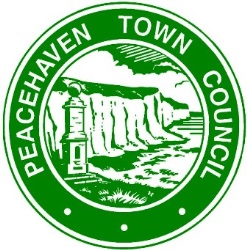 Draft minutes of The Planning & Highways Committee Meeting held in the Anzac Room, Community House at 7.30pm on 28th June 2022Present: Cllr Sharkey (Vice Chair), Cllr Seabrook (Deputy Mayor), Cllr Griffiths, Cllr White, Cllr Gallagher.Officers: George Dyson (Deputy Town Clerk), Vicky Onis (Committees & Assistant Projects Officer), Stephen Keogh (Locum Town Clerk), Members of the public: 14 PH1406 CHAIRMAN’S ANNOUNCEMENTS.Cllr Sharkey noted that as Vice Chairman she would be standing in for Chairman Cllr Millner.The Chairman stated that there was no fire drill expected and that if the alarm goes off it will be a real emergency, she pointed out the fire exits PH1407 PUBLIC QUESTIONS. North Ward residents asked why the planning application LW/22/0380 for Installation of 15m Monopole Tower to support antenna and associated radio equipment housing had been badly advertised and no information had been circulated.The residents had carried out a short poll of the neighbours close to the proposed site and only two residents were aware officially and others were only aware due to their own diligence and a mobile phone app.The residents were frustrated that there was no way of making their comments known.The Admin Assistant commented that the LDC planning website was closed for maintenance and that an extension to the application deadline was requested.The Locum Clerk commented that the Town Council was the first opportunity, to comment but it had yet to be discussed at the District Council committee.Cllr Sharkey explained that the residents whose property was closest to the site would be informed directly. Members were disappointed that there were no notices close to the site.The resident also stated that all neighbours and people made aware of the phone mast were not in favour.Cllr Sharkey encouraged the residents to write and to use the portal to upload their comments as the site would be back in action very soon.One resident asked why the site was chosen.Cllr Griffiths commented that other sites had been investigated, but this was deemed to be the best one.Residents commented that there had been a number of traffic accidents in the vicinity and some near misses. The pole is too close to the properties. Chances are that the pole may be hit and may damage properties.Cllr Sharkey commented that the North Ward District Councillor Cllr. Keira Rigden should be informed.Cllr Duhigg should also be contacted and informed that residents are not happy with the proposal.C1408 TO APPROVE APOLOGIES FOR ABSENCE.Cllr Millner gave apologies due to a health issue.Cllr. Paul gave apologies due to a work commitment.These Apologies were NOTED.Cllrs Harris, was absentPH1409 TO RECEIVE DECLARATIONS OF INTERESTS.There were no Declarations of Interest.PH1410	 TO ADOPT THE MINUTES OF THE MEETING HELD ON THE 7TH JUNE 2022.The minutes were AGREED and signed as a true recordPH1411 TO RECEIVE A VERBAL UPDATE FROM CLLR GALLAGHER ON THE NEIGHBOURHOOD PLAN.Cllr. Gallagher stated that the details of the last meeting of the Steering Group were documented in the minutes, reported at Full Council.THEY ARE NOW WORKING WITH Lewes District Council and planning consultants to finish the document in order for it to be included in the agenda for Council on 2nd August.The verbal report was NOTED.PH1412 TO NOTE AND REVIEW THE COMMITTEES BUDGETARY REPORTThe report circulated with the agenda was NOTEDTO COMMENT on the following Planning Applications as followsPH 1413 LW/22/0408 		37 Vernon Avenue PeacehavenThere were NO OBJECTIONS to this application.PH1414 LW/22/0380		Heathy Brow PeacehavenInstallation of 15m Monopole Tower to support antenna and associated radio equipment housing.Cllr Seabrook was concerned that the pavement was too narrow to take the pole. And support equipment. ESCC Councillor Christine Robinson should be informed.He also commented that there were many more poles expected as the need for 5G increases.Cllr Gallagher commented that the Town Council were involved in creating a Neighbourhood Plan which includes the creation of strategies for infrastructure linked to employment and increased population. These poles may become necessary for these plans to be met.Planning policies are in support of building.It was AGREED to object for the following reasons:Impact on visual amenity.proximity to residential dwellings.Members of their public were encouraged to make their comments known to the planning committee at Lewes.PH1415	 LW/22/0393/CD 	Sweetwater, 26 Blakeney Avenue, PeacehavenThe discharge of conditions were NOTED.There were NO OBJECTIONS to this application.The following planning application decisions were NOTEDPH1416		LW/21/0962 – Land to the rear of 137 South Coast RoadPH1417		LW/210975 – 24 Steyning AvenuePH1418		LW/22/0041- 137 South Coast Road Peacehaven.PH1419		LW/22/0010/TPO – 32 Anzac Close, Peacehaven.It was AGREED that the Planning Process needs to be on the website explaining the planning process for residents, to help them understand the process and what the Town Council can and cannot do.Members were interested to know why there had been a number of applications approved following objections on planning grounds.Cllr White asked for a meeting to be set up or a visit from the head of planning to explain the reasons behind the officer’s decisions, so the Members can understand more.PH1420 TO REVIEW AND UPDATE THE P & H ACTION PLAN AND AGREE ANY ACTIONS REQUIREDIt was AGREED that the following items be added to the Action Plan.Planning Training for Members and those staff who are new to the process.The Sustainable Transport Task and finish Group. First meeting needed.DATE OF NEXT MEETING – TUESDAY  19th July 2022 at 7.30PM.This was AGREEDThere being no further business, the meeting closed at 8.25pm